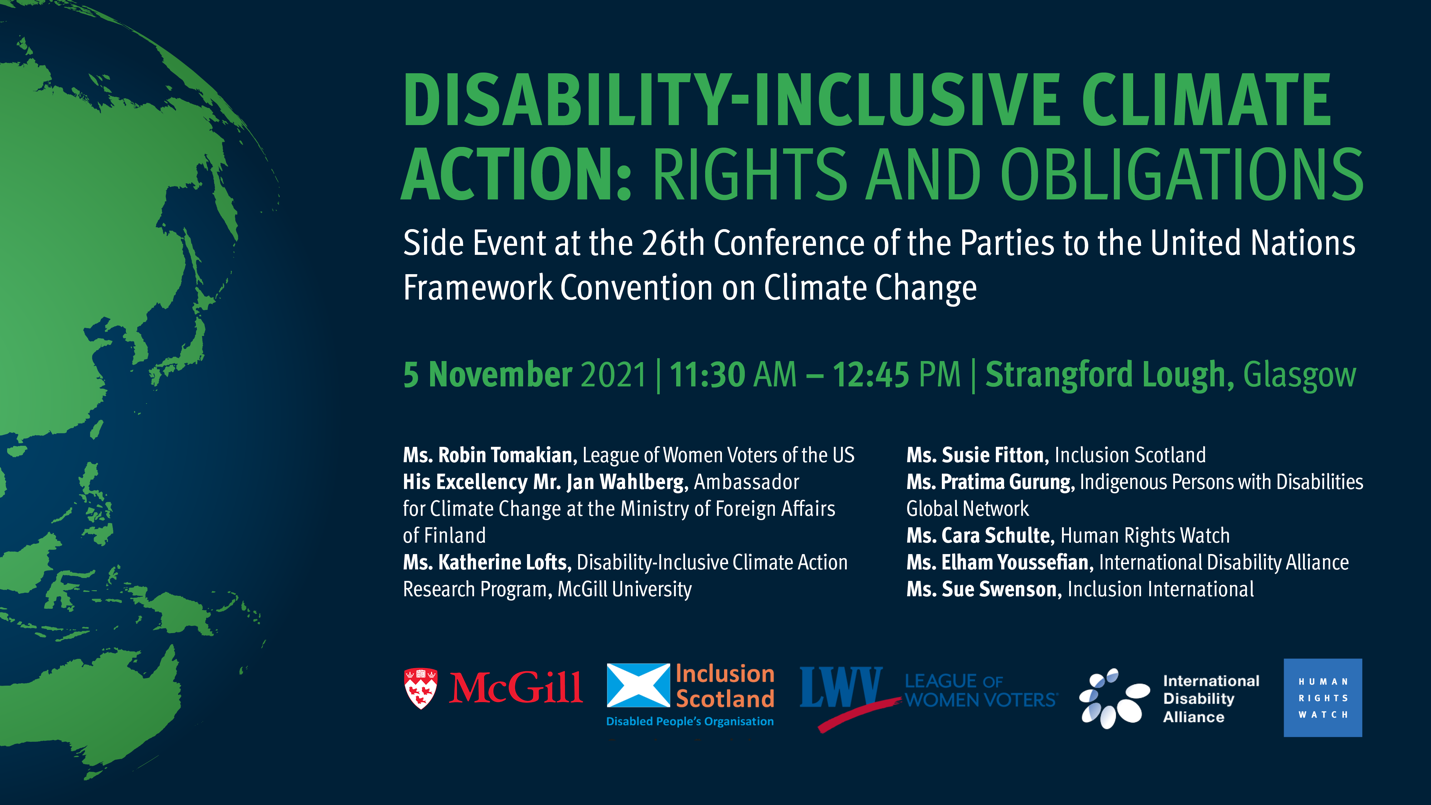 Title: Disability-Inclusive Climate Action: Rights and Obligations.Description: Side Event at the 26th Conference of the Parties to the United Nations Framework Convention on Climate Change.When? – 5 November 2021, from 11:30 AM through 12:45 PM, Greenwich Mean TimeWhere? – Strangford Lough, GlasgowParticipants:Ms. Robin Tomakian, League of Women Voters of the USHis Excellency Mr. Jan Wahlberg, Ambassador for Climate Change at the Ministry of Foreign Affairs of FinlandMs. Katherine Lofts, Disability-Inclusive Climate Action Research Program, McGill UniversityMs. Susie Fitton – Inclusion ScotlandMs. Pratima Gurung – Indigenous Persons with Disabilities Global NetworkMs. Cara Schulte – Human Rights WatchMs. Elham Youssefian – International Disability AllianceMs. Sue Swenson – Inclusion InternationalSponsor’s logos:McGill University,Inclusion Scotland,League of Women Voters,International Disability Alliance,Human Rights Watch